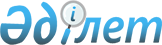 О признании утратившими силу некоторых решений Житикаринского районного маслихатаРешение маслихата Житикаринского района Костанайской области от 27 декабря 2023 года № 95. Зарегистрировано в Департаменте юстиции Костанайской области 5 января 2024 года № 10127-10
      В соответствии со статьей 27 Закона Республики Казахстан "О правовых актах" Житикаринский районный маслихат РЕШИЛ:
      1. Признать утратившими силу некоторые решения Житикаринского районного маслихата согласно приложению к настоящему решению.
      2. Настоящее решение вводится в действие по истечении десяти календарных дней после дня его первого официального опубликования. Перечень утративших силу некоторых решений Житикаринского районного маслихата
      1. Решение маслихата "Об утверждении Методики оценки деятельности административных государственных служащих корпуса "Б" государственного учреждения "Аппарат Житикаринского районного маслихата" от 19 марта 2018 года № 197 (зарегистрировано в реестре государственной регистрации нормативных правовых актов под № 7647);
      2. Решение маслихата "О внесении изменений в решение маслихата от 19 марта 2018 года № 197 "Об утверждении Методики оценки деятельности административных государственных служащих корпуса "Б" государственного учреждения "Аппарат Житикаринского районного маслихата" от 18 февраля 2022 года № 131;
      3. Решение маслихата "О внесении изменений в решение маслихата от 19 марта 2018 года № 197 "Об утверждении Методики оценки деятельности административных государственных служащих корпуса "Б" государственного учреждения "Аппарат Житикаринского районного маслихата" от 30 марта 2023 года № 261.
					© 2012. РГП на ПХВ «Институт законодательства и правовой информации Республики Казахстан» Министерства юстиции Республики Казахстан
				
      Председатель Житикаринского районного маслихата 

Н. Уразалинов
Приложениек решению маслихатаот 27 декабря 2023 года№ 95